Зарегистрировано в Минюсте России 27 февраля 2013 г. N 27356МИНИСТЕРСТВО ЗДРАВООХРАНЕНИЯ РОССИЙСКОЙ ФЕДЕРАЦИИПРИКАЗот 9 ноября 2012 г. N 870нОБ УТВЕРЖДЕНИИ СТАНДАРТАПЕРВИЧНОЙ МЕДИКО-САНИТАРНОЙ ПОМОЩИ ДЕТЯМПРИ ПСЕВДОТУБЕРКУЛЕЗЕ, ИЕРСИНИОЗЕ ЛЕГКОЙ СТЕПЕНИ ТЯЖЕСТИВ соответствии со статьей 37 Федерального закона от 21 ноября 2011 г. N 323-ФЗ "Об основах охраны здоровья граждан в Российской Федерации" (Собрание законодательства Российской Федерации, 2011, N 48, ст. 6724; 2012, N 26, ст. 3442, 3446) приказываю:Утвердить стандарт первичной медико-санитарной помощи детям при псевдотуберкулезе, иерсиниозе легкой степени тяжести согласно приложению.МинистрВ.И.СКВОРЦОВАПриложениек приказу Министерства здравоохраненияРоссийской Федерацииот 9 ноября 2012 г. N 870нСТАНДАРТПЕРВИЧНОЙ МЕДИКО-САНИТАРНОЙ ПОМОЩИ ДЕТЯМПРИ ПСЕВДОТУБЕРКУЛЕЗЕ, ИЕРСИНИОЗЕ ЛЕГКОЙ СТЕПЕНИ ТЯЖЕСТИКатегория возрастная: детиПол: любойФаза: остраяСтадия: легкая степень тяжестиОсложнения: вне зависимости от осложненийВид медицинской помощи: первичная медико-санитарная помощьУсловия оказания медицинской помощи: амбулаторноФорма оказания медицинской помощи: плановаяСредние сроки лечения (количество дней): 21Код по МКБ X <*>Нозологические единицы                            A04.6  Энтерит, вызванный Yersinia                                   enterocolitica                            A04.8  Другие уточненные бактериальные кишечные                                   инфекции1. Медицинские мероприятия для диагностики заболевания, состояния--------------------------------<1> Вероятность предоставления медицинских услуг или назначения лекарственных препаратов для медицинского применения (медицинских изделий), включенных в стандарт медицинской помощи, которая может принимать значения от 0 до 1, где 1 означает, что данное мероприятие проводится 100% пациентов, соответствующих данной модели, а цифры менее 1 - указанному в стандарте медицинской помощи проценту пациентов, имеющих соответствующие медицинские показания.2. Медицинские услуги для лечения заболевания, состояния и контроля за лечением3. Перечень лекарственных препаратов для медицинского применения, зарегистрированных на территории Российской Федерации, с указанием средних суточных и курсовых доз--------------------------------<*> Международная статистическая классификация болезней и проблем, связанных со здоровьем, X пересмотра.<**> Международное непатентованное или химическое наименование лекарственного препарата, а в случаях их отсутствия - торговое наименование лекарственного препарата.<***> Средняя суточная доза.<****> Средняя курсовая доза.Примечания:1. Лекарственные препараты для медицинского применения, зарегистрированные на территории Российской Федерации, назначаются в соответствии с инструкцией по применению лекарственного препарата для медицинского применения и фармакотерапевтической группой по анатомо-терапевтическо-химической классификации, рекомендованной Всемирной организацией здравоохранения, а также с учетом способа введения и применения лекарственного препарата. При назначении лекарственных препаратов для медицинского применения детям доза определяется с учетом массы тела, возраста в соответствии с инструкцией по применению лекарственного препарата для медицинского применения.2. Назначение и применение лекарственных препаратов для медицинского применения, медицинских изделий и специализированных продуктов лечебного питания, не входящих в стандарт медицинской помощи, допускаются в случае наличия медицинских показаний (индивидуальной непереносимости, по жизненным показаниям) по решению врачебной комиссии (часть 5 статьи 37 Федерального закона от 21 ноября 2011 г. N 323-ФЗ "Об основах охраны здоровья граждан в Российской Федерации" (Собрание законодательства Российской Федерации, 2011, N 48, ст. 6724; 2012, N 26, ст. 3442, 3446)).3. Граждане, имеющие в соответствии с Федеральным законом от 17.07.1999 N 178-ФЗ "О государственной социальной помощи" (Собрание законодательства Российской Федерации, 1999, N 29, ст. 3699; 2004, N 35, ст. 3607; 2006, N 48, ст. 4945; 2007, N 43, ст. 5084; 2008, N 9, ст. 817; 2008, N 29, ст. 3410; N 52, ст. 6224; 2009, N 18, ст. 2152; N 30, ст. 3739; N 52, ст. 6417; 2010, N 50, ст. 6603; 2011, N 27, ст. 3880; 2012, N 31, ст. 4322) право на получение государственной социальной помощи в виде набора социальных услуг, при оказании медицинской помощи в амбулаторных условиях обеспечиваются лекарственными препаратами для медицинского применения, включенными в Перечень лекарственных препаратов, в том числе перечень лекарственных препаратов, назначаемых по решению врачебной комиссии лечебно-профилактических учреждений, обеспечение которыми осуществляется в соответствии со стандартами медицинской помощи по рецептам врача (фельдшера) при оказании государственной социальной помощи в виде набора социальных услуг, утвержденный приказом Министерства здравоохранения и социального развития Российской Федерации от 18.09.2006 N 665 (зарегистрирован Министерством юстиции Российской Федерации 27.09.2006, регистрационный N 8322), с изменениями, внесенными приказами Министерства здравоохранения и социального развития Российской Федерации от 19.10.2007 N 651 (зарегистрирован Министерством юстиции Российской Федерации 19.10.2007, регистрационный N 10367), от 27.08.2008 N 451н (зарегистрирован Министерством юстиции Российской Федерации 10.09.2008, регистрационный N 12254), от 01.12.2008 N 690н (зарегистрирован Министерством юстиции Российской Федерации 22.12.2008, регистрационный N 12917), от 23.12.2008 N 760н (зарегистрирован Министерством юстиции Российской Федерации 28.01.2009, регистрационный N 13195) и от 10.11.2011 N 1340н (зарегистрирован Министерством юстиции Российской Федерации 23.11.2011, регистрационный N 22368).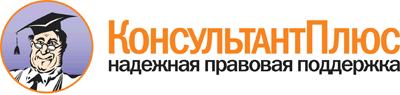  Приказ Минздрава России от 09.11.2012 N 870н
"Об утверждении стандарта первичной медико-санитарной помощи детям при псевдотуберкулезе, иерсиниозе легкой степени тяжести"
(Зарегистрировано в Минюсте России 27.02.2013 N 27356) Документ предоставлен КонсультантПлюс

www.consultant.ru 

Дата сохранения: 20.07.2017 
 Прием (осмотр, консультация) врача-специалиста                           Прием (осмотр, консультация) врача-специалиста                           Прием (осмотр, консультация) врача-специалиста                           Прием (осмотр, консультация) врача-специалиста                               Код     медицинской    услуги     Наименование медицинской             услуги             Усредненный      показатель       частоты      предоставления <1> Усредненный    показатель    кратности     применения  B01.004.001 Прием (осмотр,              консультация) врача-        гастроэнтеролога первичный  0,5             1             B01.010.001 Прием (осмотр,              консультация) врача-        детского хирурга первичный  0,05            1             B01.014.001 Прием (осмотр,              консультация) врача-        инфекциониста первичный     0,3             1             B01.026.001 Прием (осмотр,              консультация) врача общей   практики (семейного врача)  первичный                   0,01            1             B01.031.001 Прием (осмотр,              консультация) врача-        педиатра первичный          0,5             1             B01.031.003 Прием (осмотр,              консультация) врача-        педиатра участкового        первичный                   0,5             1             Лабораторные методы исследования                                         Лабораторные методы исследования                                         Лабораторные методы исследования                                         Лабораторные методы исследования                                             Код     медицинской    услуги     Наименование медицинской             услуги             Усредненный      показатель       частоты      предоставления  Усредненный    показатель    кратности     применения  A09.19.009  Исследование кала на        простейшие и яйца           гельминтов                  1               1             A12.06.015  Определение                 антистрептолизина-O в       сыворотке крови             0,3             1             A26.01.017  Микроскопическое            исследование отпечатков с   поверхности кожи            перианальных складок на яйцаостриц (Enterobius          vermicularis)               1               1             A26.06.073  Определение антител к       сальмонелле кишечной        (Salmonella enterica) в     крови                       0,1             1             A26.06.074  Определение антител к       сальмонелле паратифа A      (Salmonella paratyphy A) в  крови                       0,1             1             A26.06.075  Определение антител к       сальмонелле паратифа B      (Salmonella paratyphy B) в  крови                       0,1             1             A26.06.076  Определение антител к       сальмонелле паратифа C      (Salmonella paratyphy C) в  крови                       0,1             1             A26.06.077  Определение антител к       сальмонелле тифи            (Salmonella typhi) в крови  0,1             1             A26.06.086  Определение антител к       сероварам иерсинии          энтероколитика (Yersinia    enterocolitica) в крови     1               1             A26.06.093  Определение антител классов M, G (IgM, IgG) к иерсинии  энтероколитика (Yersinia    enterocolitica) в крови     1               1             A26.06.094  Определение антител классов M, G (IgM, IgG) к иерсинии  псевдотуберкулеза (Yersinia pseudotuberculosis) в крови 1               1             A26.19.001  Бактериологическое          исследование кала на        возбудителя дизентерии      (Shigella spp.)             0,8             1             A26.19.002  Бактериологическое          исследование кала на тифо-  паратифозные микроорганизмы (Salmonella typhi)          0,8             1             A26.19.003  Бактериологическое          исследование кала на        сальмонеллы (Salmonella     spp.)                       0,8             1             A26.19.005  Бактериологическое          исследование кала на        кампилобактерии             (Campylobacter spp.)        0,8             1             B03.016.002 Общий (клинический) анализ  крови                       0,5             1             B03.016.004 Анализ крови биохимический  общетерапевтический         0,3             1             B03.016.006 Анализ мочи общий           0,3             1             B03.016.010 Копрологическое             исследование                1               1             Инструментальные методы исследования                                     Инструментальные методы исследования                                     Инструментальные методы исследования                                     Инструментальные методы исследования                                         Код     медицинской    услуги     Наименование медицинской             услуги             Усредненный      показатель       частоты      предоставления  Усредненный    показатель    кратности     применения  A04.04.001  Ультразвуковое исследование сустава                     0,05            1             A04.06.002  Ультразвуковое исследование лимфатических узлов (одна   анатомическая зона)         0,05            1             A04.10.002  Эхокардиография             0,05            1             A04.16.001  Ультразвуковое исследование органов брюшной полости     (комплексное)               0,05            1             A05.10.006  Регистрация                 электрокардиограммы         0,05            1             Прием (осмотр, консультация) и наблюдение врача-специалиста              Прием (осмотр, консультация) и наблюдение врача-специалиста              Прием (осмотр, консультация) и наблюдение врача-специалиста              Прием (осмотр, консультация) и наблюдение врача-специалиста                  Код     медицинской    услуги     Наименование медицинской             услуги              Усредненный     показатель        частоты     предоставления  Усредненный    показатель    кратности     применения  B01.004.002 Прием (осмотр,              консультация) врача-        гастроэнтеролога повторный  0,1             1             B01.014.002 Прием (осмотр,              консультация) врача-        инфекциониста повторный     0,5             1             B01.026.002 Прием (осмотр,              консультация) врача общей   практики (семейного врача)  повторный                   0,01            2             B01.031.002 Прием (осмотр,              консультация) врача-        педиатра повторный          0,5             2             B01.031.004 Прием (осмотр,              консультация) врача-        педиатра участкового        повторный                   0,5             2             Лабораторные методы исследования                                         Лабораторные методы исследования                                         Лабораторные методы исследования                                         Лабораторные методы исследования                                             Код     медицинской    услуги     Наименование медицинской             услуги              Усредненный     показатель        частоты     предоставления  Усредненный    показатель    кратности     применения  A26.05.016  Исследование микробиоценоза кишечника (дисбактериоз)    0,3             1             A26.06.024  Определение антител класса  G (IgG) к эхинококку        однокамерному в крови       0,05            1             A26.06.025  Определение антител к       эхинококку многокамерному   (Echinococcus               multilocularis) в крови     0,05            1             A26.06.062  Определение антител к       возбудителю описторхоза     (Opistorchis felineus) в    крови                       0,05            1             A26.06.079  Определение антител к       трихинеллам (Trichinella    spp.) в крови               0,05            1             A26.06.080  Определение антител к       токсокаре собак (Toxocara   canis) в крови              0,2             1             A26.06.086  Определение антител к       сероварам иерсинии          энтероколитика (Yersinia    enterocolitica) в крови     1               1             A26.06.093  Определение антител классов M, G (IgM, IgG) к иерсинии  энтероколитика (Yersinia    enterocolitica) в крови     1               1             A26.06.094  Определение антител классов M, G (IgM, IgG) к иерсинии  псевдотуберкулеза (Yersinia pseudotuberculosis) в крови 1               1             A26.30.004  Определение                 чувствительности            микроорганизмов к           антибиотикам и другим       лекарственным препаратам    0,3             1             A26.30.006  Определение                 чувствительности            микроорганизмов к           бактериофагам               0,3             1             B03.016.002 Общий (клинический) анализ  крови                       0,5             1             B03.016.004 Анализ крови биохимический  общетерапевтический         0,2             1             B03.016.006 Анализ мочи общий           0,3             1             B03.016.010 Копрологическое             исследование                1               1             Инструментальные методы исследования                                     Инструментальные методы исследования                                     Инструментальные методы исследования                                     Инструментальные методы исследования                                         Код     медицинской    услуги     Наименование медицинской             услуги              Усредненный     показатель        частоты     предоставления  Усредненный    показатель    кратности     применения  A04.06.002  Ультразвуковое исследование лимфатических узлов (одна   анатомическая зона)         0,1             1             A04.16.001  Ультразвуковое исследование органов брюшной полости     (комплексное)               0,1             1             A05.10.006  Регистрация                 электрокардиограммы         0,1             1              Код       Анатомо-        терапевтическо-        химическая        классификация      Наименование   лекарственного  препарата <**>  Усредненный    показатель       частоты    предоставления  Единицы измерения ССД <***> СКД  <****>A03AAСинтетические       антихолинергические средства, эфиры с   третичной           аминогруппой        0,2            Мебеверин       мг       200  1800  A03ADПапаверин и его     производные         0,5            Дротаверин      мг       20   120   A03FAСтимуляторы моторикижелудочно-кишечного тракта              0,2            Домперидон      мг       10   90    A05BAПрепараты для       лечения заболеваний печени              0,15           Глицирризиновая кислота +       Фосфолипиды     мг       65 + 300  1365 +6300  A07AXДругие кишечные     противомикробные    препараты           0,2            Нифуроксазид    мг       200  4200  A07BCАдсорбирующие       кишечные препараты  другие              0,7            Лигнин          гидролизный     мг       400  4800  Смектит         диоктаэдрическиймг       3000 12000 A07FAПротиводиарейные    микроорганизмы      0,7            Бациллюс        субтилис        мл       2    42    Бифидобактерии  бифидум +       Лизоцим         доза     5    105   Лактобактерии   ацидофильные +  Грибки кефирные капсула  1    21    A09AAФерментные препараты0,3            Панкреатин      ЕД       (по      липазе)  10000150000J01BAАмфениколы          0,6            Хлорамфеникол   мг       250  5250  M01ABПроизводные уксуснойкислоты и           родственные         соединения          0,1            Диклофенак      мг       50   250   M01AEПроизводные         пропионовой кислоты 0,1            Ибупрофен       мг       200  1200  R06AEПроизводные         пиперазина          0,05           Цетиризин       мг       10   70    R06AXДругие              антигистаминные     средства системного действия            0,05           Лоратадин       мг       10   70    